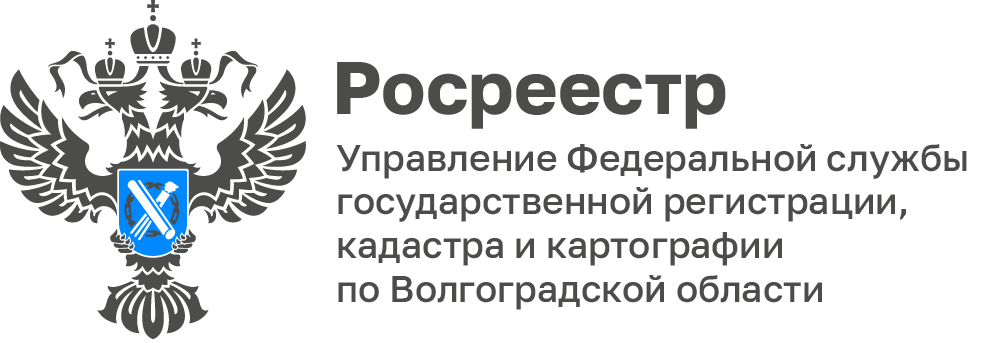 Свыше 650 км границы между Ростовской и Волгорадской областями внесены в сведения ЕГРНЧасть границы между субъектами Российской Федерации Ростовской и Волгоградской областями протяженностью более 660 км в соответствии с действующим законодательством внесена в ЕГРН.Наличие в реестре сведений о границах субъектов Российской Федерации позволяет обеспечить соблюдение требований законодательства при проведении кадастрового учета объектов недвижимости и дает право гражданам предотвращать возникновение имущественных споров по земельным участкам.«Установление границ между субъектами Российской Федерации – важная задача в реализации государственной программы «Национальная система пространственных данных», наполнение ЕГРН необходимыми сведениями, формирование полного и точного реестра», – пояснила Татьяна Штыряева, заместитель руководителя Управления Росреестра по Волгоградской области.С уважением,Балановский Ян Олегович,Пресс-секретарь Управления Росреестра по Волгоградской областиMob: +7(987) 378-56-60E-mail: balanovsky.y@r34.rosreestr.ru